ПРИЛОЖЕНИЕ № 1К положениюВсероссийского творческого конкурса «Свиристель»06-16 апреля 2023 годаЗАЯВКА на участие во Всероссийском творческом конкурсе  «Свиристель»   Электронный адрес для направления заявок: info@ano-sviristel.ruС положением и условиями проведения конкурса ознакомлен(а), обязуюсь их выполнять.				___________                   		 ________________         	   /подпись/                                                      /расшифровка подписи преподавателя, руководителя/Дата «___» ____________ 2023 г.Реквизиты для перечисления взноса за участияАвтономная некоммерческая организация культурно-просветительский центр «СВИРИСТЕЛЬ" ИНН 3435141122 / КПП3 43501001Расчетный счет: 40703810111000000782
Наименование банка: ПАО Сбербанк
Корреспондентский счет: 30101810100000000647
БИК: 041806647Назначение платежа: Пожертвование на уставную деятельность. Одно выступление солиста, ансамбля или коллектива – один чек об оплате. 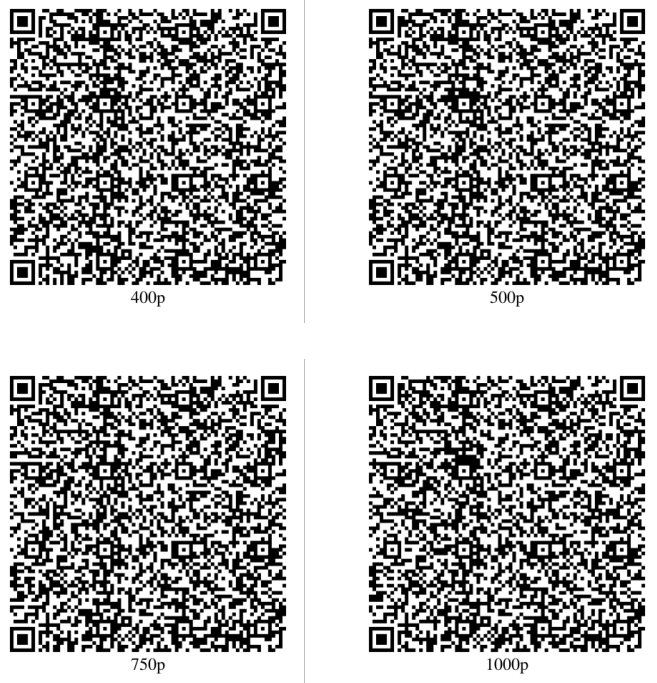 ПРИЛОЖЕНИЕ № 2К положениюВсероссийского творческого конкурса «Свиристель»06-16 апреля 2023 годаСогласие на обработку персональных данных Я,  _____________________________________________________________________________(ФИО совершеннолетнего участника, либо родителя или законного представителя несовершеннолетнего участника)являясь законным представителем несовершеннолетнего _______________________________________________________________________________ фамилия, имя, отчество несовершеннолетнеговыражаю свое согласие на обработку персональных данных (своих, либо несовершеннолетнего, чьим законным представителем я являюсь), а также следующих персональных данных: фамилия, имя, отчество; образовательное учреждение; результаты участия в конкурсе «Свиристель».Вышеуказанные персональные данные представлены с целью использования в работе по организации и проведению конкурсов КПЦ «Свиристель» в МБУДО «ДМШ №2» г. Волжского.С вышеуказанными персональными данными могут быть совершены следующие действия: сбор, систематизация, накопление, автоматизированная обработка, хранение, уточнение (обновление, изменение), использование.Я согласен/согласна, что обработка персональных данных может осуществляться как с использованием автоматизированных средств, так и без таковых. Обработка персональных данных осуществляется в соответствии с нормами Федерального закона №152-ФЗ «О персональных данных» от 27.07.2006 г.Данное согласие действует с момента подачи заявки на участие во Всероссийском творческом конкурсе «Свиристель» 2023 года,  вплоть до отзыва его в установленном законом порядке.«____» _____________2023года 			_________________/ __________________                                                                                                   (подпись)           (расшифровка подписи)                            Ф.И.О. участникаНазвание коллективаНоминацияВозрастная категорияПрограмма ссылка на видео(*Живую ссылку на видео-материал необходимо дополнительно разместитьк письму)Ф.И.О. преподавателя(руководителя)Ф.И.О. концертмейстераКонтактный телефон и e-mail преподавателя/руководителяПолное наименование образовательного учрежденияПолное наименование почтового адреса получателя заказного письмаФИО плательщика полностью